Szanowni Państwo,z wielką przyjemnością mamy zaszczyt zaprosić Państwa na VII Polsko – Niemiecki Festiwal Róż, finansowany w ramach projektu nr FMP-0248-19. Tegoroczna impreza rozpocznie się 16 czerwca o godzinie 12.30 na terenie sportowo-rekreacyjnym przy ulicy Sportowej 7 w Dobrej.W tym roku zostały zaplanowane liczne wystawy, warsztaty i atrakcje zarówno dla dzieci jak i dorosłych. Szczegółowy program przedstawiamy poniżej.Zachęcamy do aktywnego udziału w wydarzeniu upamiętniającym postać hrabiny Elizabeth von Arnim i przybycie w strojach kwiatowych bądź stylizowanych na koniec XIX wieku.Serdecznie zapraszamy.Teresa Dera Wójt Gminy DobraStefan Müller Burmistrz Gminy BlankenseeProgram „VII Polsko-Niemieckiego Festiwalu Róż”16 czerwca 2019 roku, Teren sportowo-rekreacyjny przy ul. Sportowej 7 w Dobrej12.30 – 12.45 Korowód Królowej Róż12.45-12.55 Oficjalne otwarcie „Festiwalu Róż” przez Panią Wójt Gminy Dobra                       oraz Pana Burmistrza Gminy Blankensee, powitanie gości, niespodzianka
12.55-13.25 Pokazy florystyczne „Kwiatowe opowieści” – słuchacze Studiów Podyplomowych Florystyka                        pod kierunkiem dr hab. inż. Piotra Salachny,  ZUT Szczecin13.25–13.45 Pokaz mody floralnej Rafała Staszczyka (Plantacja) 13.45 - 14.05 Występy artystyczne Publicznej Szkoły Podstawowej w Mierzynie14.05–14.25 Przedstawienie maskowe „Ciekawość” i   taniec współczesny– Mieszkańcy Blankensee                     i Szkoła Mewegen14.25–14.55 Pokazy florystyczne „Letnie przesilenie” Rafała Staszczyka (Plantacja)14.55 – 15.15 Występy artystyczne  Publicznej Szkoły Podstawowej w Bezrzeczu15.15 – 15.35 Występy artystyczne   Publicznej Szkoły Podstawowej w Dobrej15.35 – 15.50 Pokazy sportowe Mind Power Studio15.50 – 16.20 Wybory Królowej Róż i Różanej Królewny16.20 – 16.40 Koncert Publicznej Szkoły Podstawowej w Rzędzinach16.40 – 17.00 Koncert Publicznej Szkoły Podstawowej w Dołujach17.00 – 17.20 Koncert  Przemysłąwa Radziszewskiego17.20 – 17.50 Koncert duetu Liquid Melody 17.50 – 18.10 Koncert Przemysława Radziszewskiego18.10 – 19.00 Koncert Zespołu Babsztyl 19.00  Oficjalne zakończenie „Festiwalu Róż” przez Panią Wójt Gminy Dobra            i Pana Burmistrza Gminy BlankenseeWydarzenia towarzyszące:12.30 – 19.00  - wystawy florystyczne: Mirosławy (Miry) Kwaśniewskiej, Aliny Sendłak, Mai Felińskiej,   dr hab. inż. Piotra Salachny, Rafała Staszczyka, dr hab. Agnieszki Krzymińskiej, - aranżacje ogrodowe,- ekspozycja kwiatów jadalnych i żywności funkcjonalnej, ZUT Szczecin- wystawy malarskie: Krystyny Murawskiej, Urszuli Rychlińskiej, Eweliny Ławęckiej i Günthera Heise,- wystawa autorskiej biżuterii z ceramiki i bursztynu Anny Maciochy- wystawa fotograficzna Przemysława Wójcika i Fernando Schmidta,- dmuchany plac zabaw dla dzieci,- promocja książki „Wszystkie psy mojego życia” Elizabeth von Arnim w tłumaczeniu Elżbiety Bruskiej,- kiermasz ogrodniczy,
- kiermasz rękodzieła,
- kiermasz ekologicznych wyrobów,
- ciasteczko festiwalowe,
- kuchnia regionalna.Warsztaty:12.30 – 19.10  wyrobu ekologicznych słodyczy – „Twórcza cytrynka”13.30 – 14.30  florystyczne – kompozycje kwiatowe w naczyniach – Mira Kwaśniewska,                                                                                                               Pracownia Maciejka,                         florystyczne – sielskie wianki – Maja Felińska, Pracownia Otwarta                        rękodzielnicze – lalki tilda–  (godz. 13.30-15.00) Kreatywne Wtorki -                                                                                                       Koło Gospodyń Wiejskich w Dołujach                        rękodzielnicze dla dzieci- kwiatki na piku (decoupage) – Magdalena Sierguć,                         rękodzielnicze dla dzieci – bajkowe kukiełki – Hanna Wysocka (13.30-15.00)                        florystyczne – kwiatowe wachlarze – Alina Sendłak Rękodzielnia Dmuchawce                        florystyczne – kwiatowe broszki – dr hab.  Agnieszka Krzymińska,                                                                                 Uniwersytet Przyrodniczy w Poznaniu                        florystyczne – bukieciki – Rafał Staszczyk, kwiaciarnia „Plantacja”                        florystyczne - różane mikrofony – Marzena Dopierała                        rękodzielnicze - szydełkowy pojemnik - Małgorzata Klaus. 15.30 – 16.30  florystyczne – kompozycje kwiatowe w naczyniach – Mira Kwaśniewska,                                                                                                               Pracownia Maciejka,                         florystyczne – sielskie wianki – Maja Felińska, Pracownia Otwarta                        rękodzielnicze – lalki tilda  (godz. 15.30-17.00) Kreatywne Wtorki -                                                                                                      Koło Gospodyń Wiejskich w Dołujach                        rękodzielnicze dla dzieci- kwiatki na piku (decoupage) – Magdalena Sierguć,                         rękodzielnicze – różane poduszki – Aldona Kunc (15.30-17.00)                        florystyczne – kwiatowe wachlarze – Alina Sendłak, Rękodzielnia Dmuchawce                        florystyczne – kwiatowe broszki – dr hab.  Agnieszka Krzymińska,                                                                                Uniwersytet Przyrodniczy w Poznaniu (godz.15.00-16.00)                        florystyczne – bukieciki – Rafał Staszczyk, kwiaciarnia „Plantacja”                        florystyczne – różane mikrofony – Marzena Dopierała                        rękodzielnicze - szydełkowy pojemnik - Małgorzata Klaus. 17.30 – 18.30  florystyczne – kompozycje kwiatowe w naczyniach – Mira Kwaśniewska,                                                                                                           Pracownia Maciejka,                         florystyczne – sielskie wianki – Maja Felińska, Pracownia Otwarta                        florystyczne - las w słoiku – Magdalena Sierguć,                         florystyczne – kwiatowe wachlarze – Alina Sendłak Rękodzielnia Dmuchawce                        florystyczne – kwiatowe broszki – dr hab.  Agnieszka Krzymińska,                                                                                Uniwersytet Przyrodniczy w Poznaniu (godz. 16.00-17.00)                        florystyczne – bukieciki – Rafał Staszczyk, kwiaciarnia „Plantacja”                        florystyczne - różane mikrofony – Marzena Dopierała                        rękodzielnicze - szydełkowy pojemnik - Małgorzata Klaus. 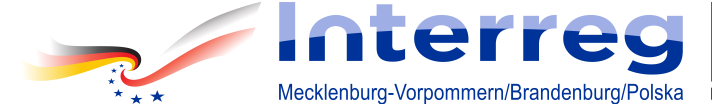 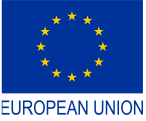 